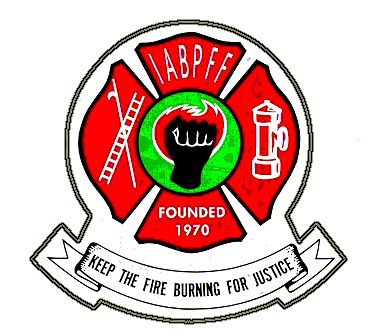 NORTH WEST REGIONREGION OF THE INTERNATIONAL ASSOCIATION OF BLACK PROFESSIONAL FIRE FIGHTERS 			 		2021 IABPFF CHAPTER DUES SUBMITTAL FORMDate: __________________________________________Chapter: _______________________________________________________Address: ________________________________________________________________City:                                                                  _____   State:                 Zip: ______________Phone:                                                          Fax:_________________President's Name: _________________________________________________________Email: __________________________________________________________________Treasurer Name__________________________________________________________Email: __________________________________________________________________Chapter Number _________ Roster Date:                 Number of Members:  ________              DUES AMOUNT SUBMITTED1. IABPFF National Chapter Assessment:			                     $ 100.002. IABPFF Dues: $47.00 x                          (# of members) 		         $_________              3. Foundation Fund Dues: $3.00 x ______ (# of members)		         $_________4. Late Fees (after March 1st) 10% x line 2				         $_________					Chapter Total Paid			         $_________  Make check payable to: IABPFF, submit check & form to: IABPFF Treasurer:Gwendolyn SistareP O Box 91104Washington, DC 20090